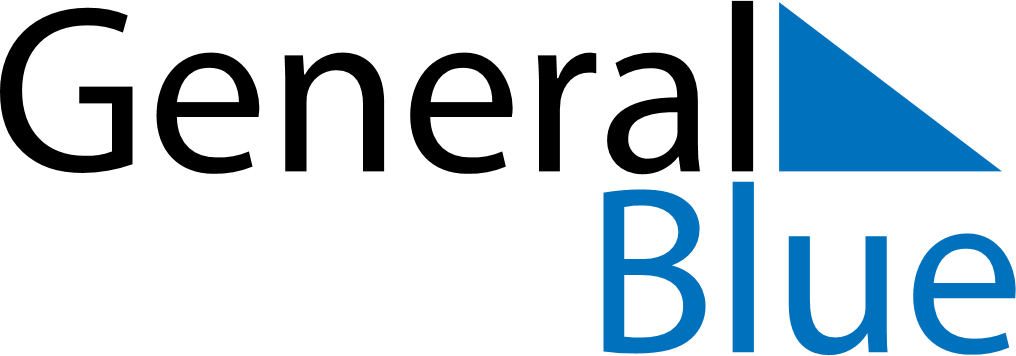 July 2027July 2027July 2027GuadeloupeGuadeloupeSundayMondayTuesdayWednesdayThursdayFridaySaturday1234567891011121314151617Bastille Day18192021222324Victor Shoelcher Day25262728293031